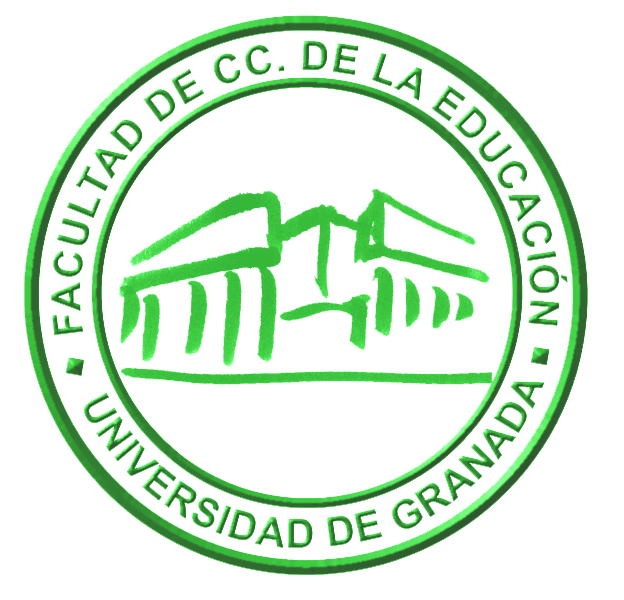 PROPUESTA DE ACTIVIDADES DE EXTENSIÓN UNIVERSITARIA CURSO 2023/2024Persona(s) responsable(s):Apellidos y nombre:Departamento:Teléfono fijo:	Teléfono móvil:                               Teléfono móvil corporativo (nº corto):Email:Propuesta:Título:Justificación/Interés de la actividad/Objetivos que se proponen:Descripción detallada:En el caso de conferencia, Breve CV del Ponente¿A quién va dirigida? Número de asistentes previstos:Fecha de inicio y de finalización:Horario:Espacios necesarios:Propuesta de financiación (detallar las diferentes partidas de gasto):Colaboración que se solicita a la Facultad (describir de forma detallada el tipo de colaboración que se solicita):